ZION LUTHERAN CHURCH, WOODLAND, MI Fourth Sunday after Pentecost, June 20, 2021*If you are listening in your car, please tune your radio to FM 87.7*ANNOUNCEMENTS & PRELUDEGatheringThe Holy Spirit calls us together as the people of God.Confession and Forgiveness Blessed be the holy Trinity,☩ one God,who creates, redeems, and sustains usand all of creation.Amen.Let us confess our sin in the presence of God and of one another.To you, O God,all hearts are open, to you all desires known. We come to you, confessing our sins. Forgive us in your mercy, and remember us in your love. Show us your ways; teach us your paths; and lead us in justice and truth, for the sake of your goodness in Jesus Christ our Savior.Amen.By water and the Holy Spirit God gives you a new birth, and through the death and resurrection of ☩ Jesus Christ, God forgives you all your sins. The God of mercy and might strengthen you in all goodness and keep you in eternal life.Amen.Gathering Song 		“Eternal Father, Story to Save” ELW 756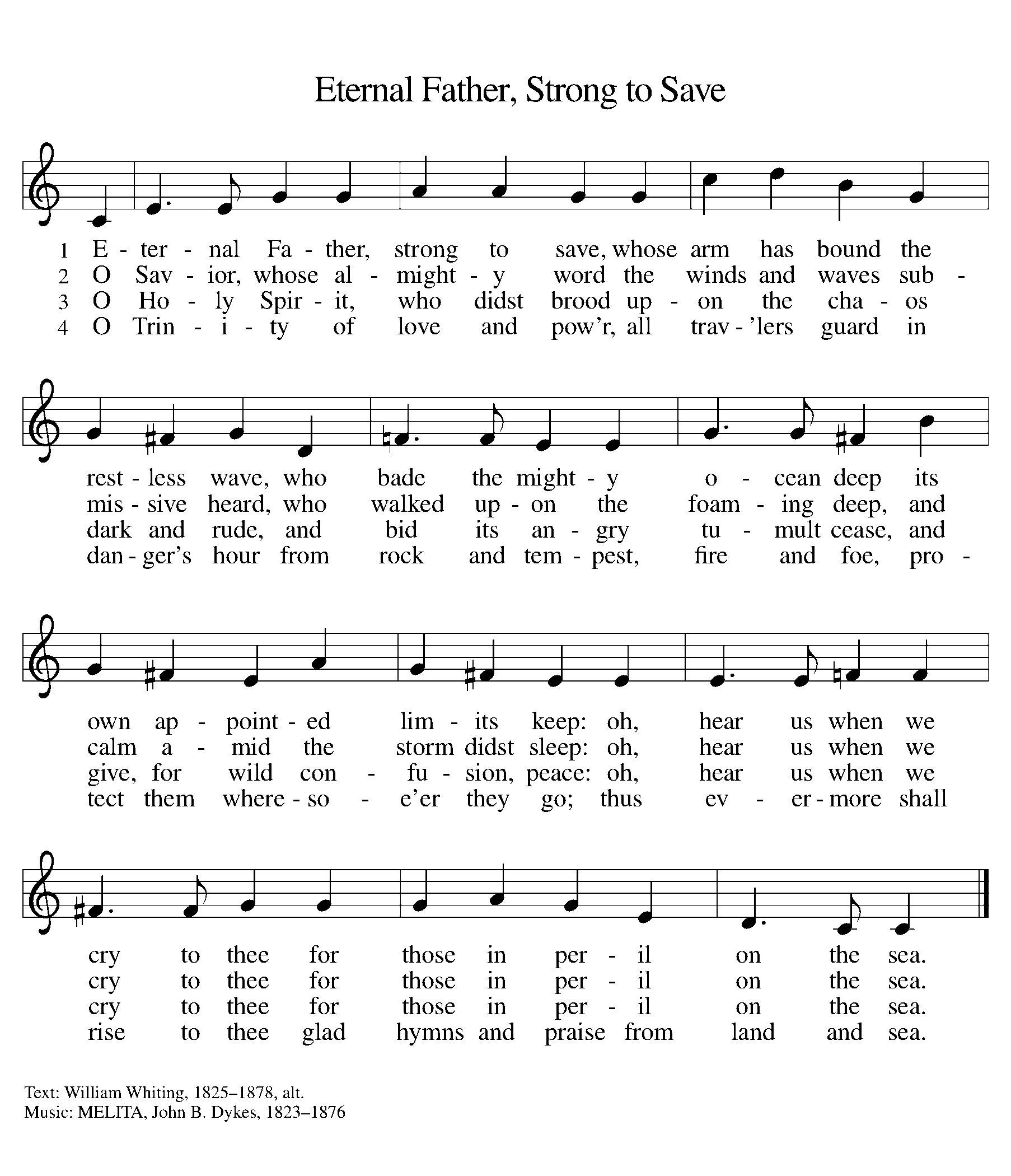 GREETINGThe grace of our Lord Jesus Christ, the love of God, and the communion of the Holy Spirit be with you all.And also with you.Prayer of the DayLet us pray together.O God of creation, eternal majesty, you preside over land and sea, sunshine and storm. By your strength pilot us, by your power preserve us, by your wisdom instruct us, and by your hand protect us, through Jesus Christ, our Savior and Lord. Amen.SPECIAL MUSIC	Dan UtterbackFirst Reading 						 		Job 38:1-11A reading from Job.1The Lord answered Job out of the whirlwind:
 2“Who is this that darkens counsel by words without knowledge?
 3Gird up your loins like a man,
  I will question you, and you shall declare to me.

 4“Where were you when I laid the foundation of the earth?
  Tell me, if you have understanding.
 5Who determined its measurements—surely you know!
  Or who stretched the line upon it?
 6On what were its bases sunk,
  or who laid its cornerstone
 7when the morning stars sang together
  and all the heavenly beings shouted for joy?

 8“Or who shut in the sea with doors
  when it burst out from the womb?—
 9when I made the clouds its garment,
  and thick darkness its swaddling band,
 10and prescribed bounds for it,
  and set bars and doors,
 11and said, ‘Thus far shall you come, and no farther,
  and here shall your proud waves be stopped’?”The word of the Lord. 		Thanks be to God.Psalm										Psalm 107:1-3, 23-321Give thanks to the Lord, for the | Lord is good,
  for God’s mercy en- | dures forever.
 2Let the redeemed of the | Lord proclaim
  that God redeemed them from the hand | of the foe,
 3gathering them in | from the lands;
  from the east and from the west, from the north and | from the south.
 23Some went down to the | sea in ships,
  plying their trade | in deep waters. 
 24They beheld the works | of the Lord,
  God’s wonderful works | in the deep.
 25Then God spoke, and a stormy | wind arose,
  which tossed high the waves | of the sea.
 26They mounted up to the heavens and descended | to the depths;
  their souls melted away | in their peril.
 27They staggered and | reeled like drunkards,
  and all their skill was of | no avail.
 28Then in their trouble they cried | to the Lord,
  and you delivered them from | their distress.
 29You stilled the storm | to a whisper
  and silenced the waves | of the sea. 
 30Then were they glad when | it grew calm,
  when you guided them to the harbor | they desired.
 31Let them give thanks to you, Lord, for your | steadfast love
  and your wonderful works | for all people.
 32Let them exalt you in the assembly | of the people;
  in the council of the elders, let them sing | hallelujah! Second Reading							2 Corinthians 6:1-13A reading from 2 Corinthians.1As we work together with him, we urge you also not to accept the grace of God in vain. 2For he says, 
 “At an acceptable time I have listened to you,
  and on a day of salvation I have helped you.”
See, now is the acceptable time; see, now is the day of salvation! 3We are putting no obstacle in anyone’s way, so that no fault may be found with our ministry, 4but as servants of God we have commended ourselves in every way: through great endurance, in afflictions, hardships, calamities, 5beatings, imprisonments, riots, labors, sleepless nights, hunger; 6by purity, knowledge, patience, kindness, holiness of spirit, genuine love, 7truthful speech, and the power of God; with the weapons of righteousness for the right hand and for the left; 8in honor and dishonor, in ill repute and good repute. We are treated as impostors, and yet are true; 9as unknown, and yet are well known; as dying, and see—we are alive; as punished, and yet not killed; 10as sorrowful, yet always rejoicing; as poor, yet making many rich; as having nothing, and yet possessing everything.
  11We have spoken frankly to you Corinthians; our heart is wide open to you. 12There is no restriction in our affections, but only in yours. 13In return—I speak as to children—open wide your hearts also.The word of the Lord.Thanks be to God.Gospel AcclamationAlleluia. Lord, to whom shall we go?You have the words of eternal life. AlleluiaGospel 										Mark 4:35-41The holy gospel according to Mark.Glory to you, O Lord.35When evening had come, [Jesus said to the disciples,] “Let us go across to the other side.” 36And leaving the crowd behind, they took him with them in the boat, just as he was. Other boats were with him. 37A great windstorm arose, and the waves beat into the boat, so that the boat was already being swamped. 38But he was in the stern, asleep on the cushion; and they woke him up and said to him, “Teacher, do you not care that we are perishing?” 39He woke up and rebuked the wind, and said to the sea, “Peace! Be still!” Then the wind ceased, and there was a dead calm. 40He said to them, “Why are you afraid? Have you still no faith?” 41And they were filled with great awe and said to one another, “Who then is this, that even the wind and the sea obey him?”The gospel of the Lord.Praise to you, O Christ.SERMON 			Pastor Marcia SchultzHymn of the Day		“Jesus, Savior, Pilot Me” 	W&P 755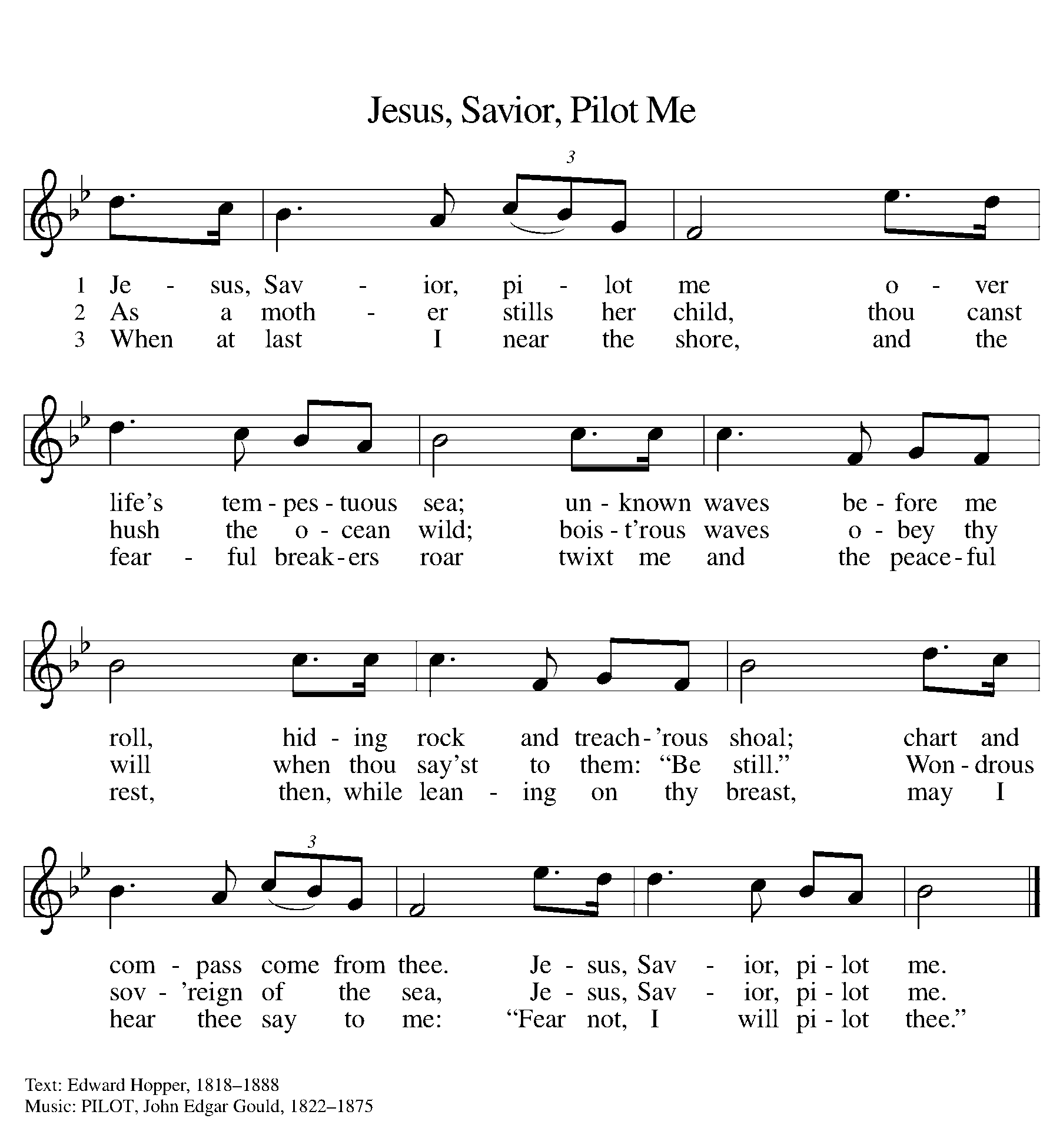 cREEDI believe in God, the Father almighty,creator of heaven and earth.I believe in Jesus Christ, God’s only Son, our Lord,who was conceived by the Holy Spirit,born of the virgin Mary,suffered under Pontius Pilate,was crucified, died, and was buried;he descended to the dead.*On the third day he rose again;he ascended into heaven,he is seated at the right hand of the Father,and he will come to judge the living and the dead.I believe in the Holy Spirit,the holy catholic church,the communion of saints,the forgiveness of sins,the resurrection of the body,and the life everlasting. Amen.*Or, “he descended into hell,” another translation of this text in widespread use.prayers of IntercessionLet us come before the triune God in prayer.A brief silence.Holy God, you gather your people from east and west, north and south. We pray for the mission of the church throughout the world, that your steadfast love may be made known to all peoples. We pray especially for Calvary Lutheran Church and Rev. Zac Nelson. Lord, in your mercy,hear our prayer.You laid the foundations of the earth and the waters are the womb of creation. The morning stars sing your name and all creation shouts for joy. We pray for your blessed creation, that it may continue to flourish and magnify your glory. Lord, in your mercy,hear our prayer.You keep watch over all nations. We pray for countries experiencing violence, hunger, and unrest. Guide worldwide and local community organizations in their efforts to establish safety and justice. Lord, in your mercy,hear our prayer.You are close to the brokenhearted and near to those in distress. We pray for those who are experiencing oppression. Liberate us from the systems and chains that bind us. Remove the barriers that separate us from one another. Lord, in your mercy,hear our prayer.You dwell with us in this faith community. We pray for our leaders and elders. Grant them knowledge, patience, and kindness, that through their leadership you may be exalted in this assembly. Lord, in your mercy,hear our prayer.Your love endures in all situations. On this Father’s Day, we pray for those who are fathers or wish to be fathers, for those with broken or strained relationships, for those who are missing their fathers, and for fathers who have lost children. Bless and strengthen them. Lord, in your mercy,hear our prayer.We lift our prayers to you, O God, trusting in your abiding grace.Amen.Peace The peace of Christ be with you always.And also with you.Offering & Offering song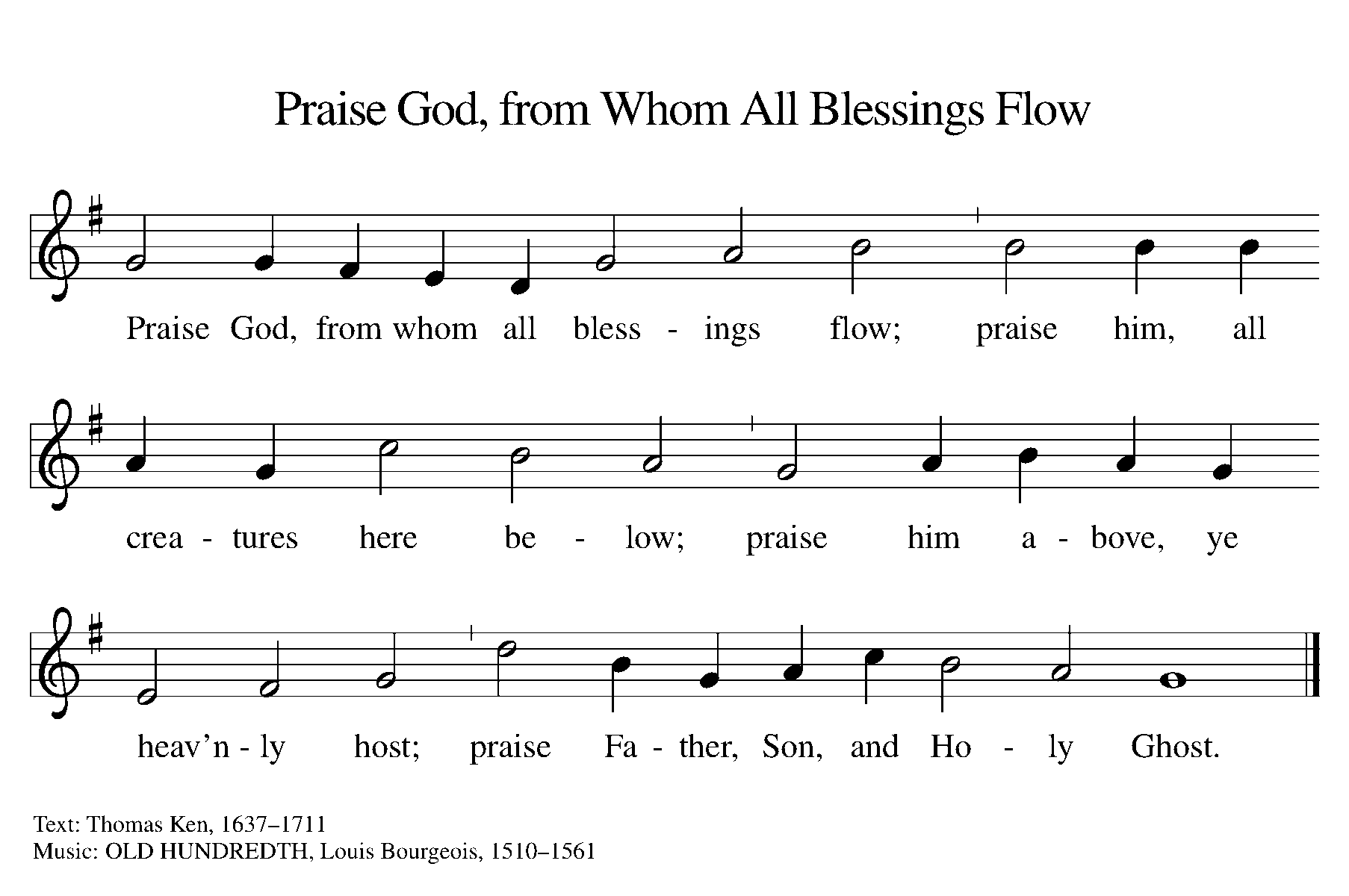 Offering Prayer Let us pray. Gracious God, you bless us with gifts of guidance, new life, growth in grace, and fruitful labor. Accept the first fruits of time and toil, field and orchard we offer here. Bless and multiply these gifts to our nurture and the care of your creation; for the sake of your Son, our Savior Jesus Christ.Amen.Thanksgiving at the Table In the night in which he was betrayed,our Lord Jesus took bread, and gave thanks;broke it, and gave it to his disciples, saying:Take and eat; this is my body, given for you.Do this for the remembrance of me.Again, after supper, he took the cup, gave thanks,and gave it for all to drink, saying:This cup is the new covenant in my blood,shed for you and for all people for the forgiveness of sin.Do this for the remembrance of me.Lord’s Prayer Gathered into one by the Holy Spirit, let us pray as Jesus taught us.Our Father in heaven,hallowed be your name,your kingdom come,your will be done,on earth as in heaven.Give us today our daily bread.Forgive us our sinsas we forgive thosewho sin against us.Save us from the time of trialand deliver us from evil.For the kingdom, the power,and the glory are yours,now and forever. Amen.COMMUNIONThe body and blood of our Lord Jesus Christ bless  you and keep you in His grace.SendingGod blesses us and sends us in mission to the world.BlessingThe holy Three, the holy One increase your hope,strengthen your faith,deepen your love,and ☩ grant you peace.Amen.Sending SonG	“When Peace Like a River” ELW 785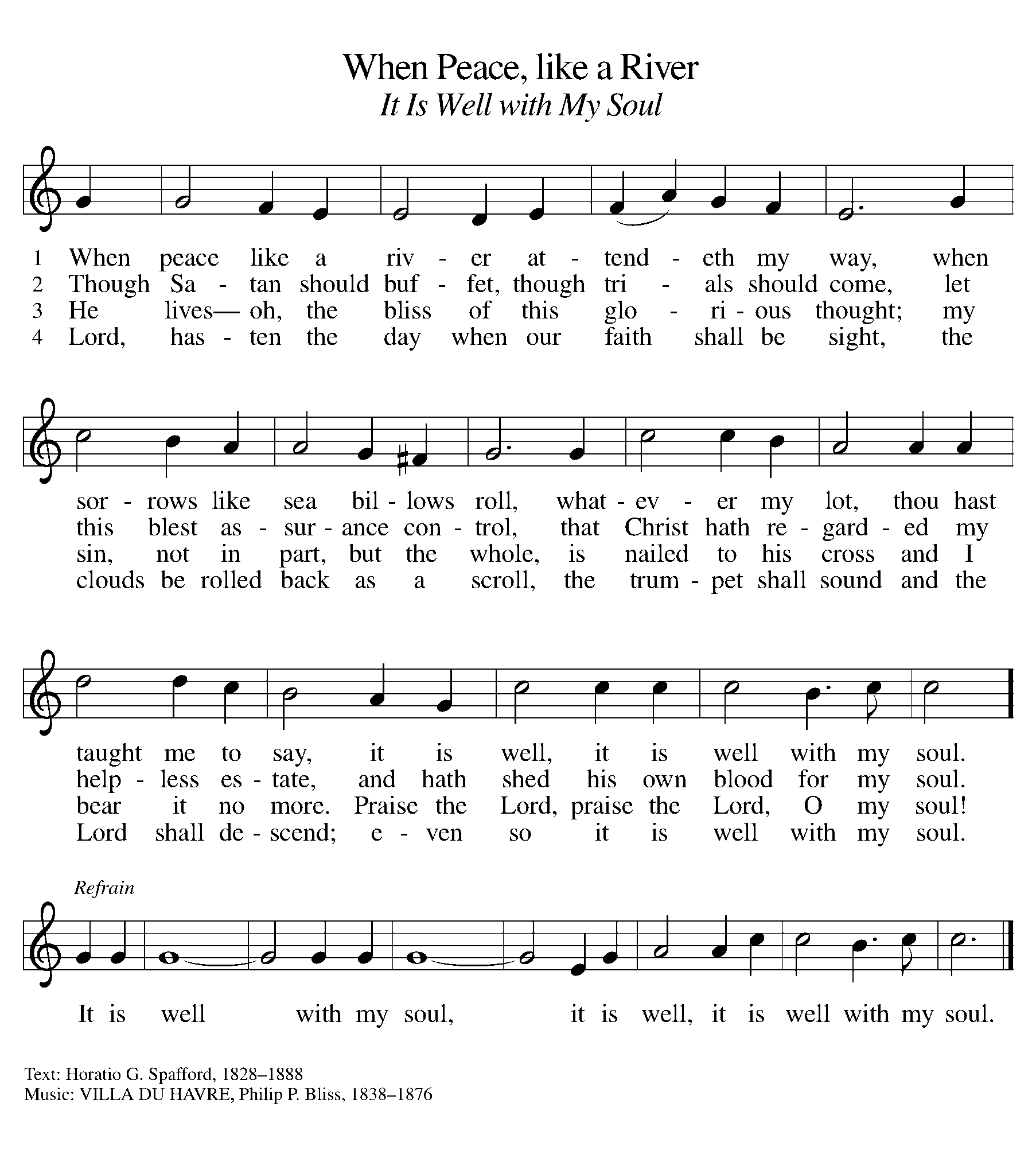 Dismissal Go in peace. Share the good news.Thanks be to God.From sundaysandseasons.com. Copyright © 2017 Augsburg Fortress. All rights reserved.THANK YOU TO ALL WHO SERVED TODAY:Presider: Pastor Marcia SchultzMusician: Martha YoderElder: Dan UtterbackTrustee: Jerry EngleOffering Counters:  Jerry Engle and Carlotta WillardSafety Person: Jerry EngleANNOUNCEMENTSPastor Becky will be on vacation through Monday, June 21.  Pastor Kathy Smith will be oncall during that time. Her phone number is 616-293-7576..Board of Education will meet on Sunday, June 27 right after church to discuss our plans for Zion’s youth. This is an important meeting as we will plan Sunday School, look ahead to the Gathering and find ways to support our young members. If you are interested in teaching, including part time teaching, or have ideas for the youth please join us or connect with Jolene.Coffee Fellowship: We're excited to bring back Coffee Fellowship! Council will continue to review the protocols and will provide guidance on what can be served. Please review the proposed Coffee Fellowship schedule that is placed in the Narthex. This is based off the schedule from a few years ago, with a few updates. If you would like to volunteer for the summer months, please add your name to the sheet. If you have any concerns with the month you are listed, please make the sheet or see Jolene. Thank you! Semi-Annual Meeting: The Semi-annual meeting is fast approaching. It will be held on Sunday, July 18 after service. The report deadline will be Sunday, July 11. Please have all board reports to Tara by that time. (It is best if they are emailed to her at office@zionwoodlandmi.org)Greeters: It is good news that we are at a point where we can resume having a greeter inside the church. At this time, we plan to have one greeter who will be located in the Narthex area. Watch for the list of greeters in the June newsletter. If you are unable to serve as a greeter on your assigned day, please trade with someone on the schedule to ensure we have a greeter each Sunday.The Board of Education and Youth needs a few more people to help plan Christian education for our children, youth, and adults as we look to resume Christian education in the fall. Please consider volunteering to help with this important work of the church. See Pastor Becky or Jolene Griffin to volunteer or for more information.Boards and Committees: Council is encouraging boards and committees to resume meeting and working on plans for their respective areas. Council is also encouraging all boards and committees to designate a contact person for Council to reach out to when needed. When meeting, remember that social distancing and mask requirements are still place.Save the Date.  Plan to Attend:July 18 - Semi-Annual Mtg.August 22 - Zion's 165 Birthday PartySeptember 4 - Woodland Labor Day Games.  Workers needed